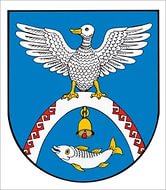 от 1 ноября 2019 г. № 367О прогнозе социально - экономического развитияНовоторъяльского муниципального района Республики Марий Элна 2020 год и на плановый период 2021 и 2022 годовВ соответствии с Бюджетным кодексом Российской Федерации, Федеральным законом от 06 октября 2003 г. № 131-ФЗ «Об общих принципах организации местного самоуправления в Российской Федерации», Администрация муниципального образования «Новоторъяльский муниципальный район» ПОСТАНОВЛЯЕТ:1. Одобрить основные показатели прогноза 
социально - экономического развития Новоторъяльского муниципального района Республики Марий Эл на 2020 год и на плановый период 2021 и 2022 годов, согласно приложению к настоящему постановлению.2. Экономическому отделу Администрации муниципального образования «Новоторъяльский муниципальный район» ежеквартально осуществлять мониторинг реализации прогноза 
социально - экономического развития Новоторъяльского муниципального района Республики Марий Эл на 2020 год и на плановый период 2021 и 2022 годов.3. Признать утратившими силу постановления Администрации муниципального образования «Новоторъяльский муниципальный район»:- от 30 октября 2018 года № 640 «О прогнозе 
социально-экономического развития муниципального образования «Новоторъяльский муниципальный район» на 2019 год и на период 2020 и 2021 годов»;- от 19 ноября 2018 года № 673 «О внесении изменений в постановление Администрации муниципального образования «Новоторъяльский муниципальный район» от 30 октября 2018 года № 640  «О прогнозе социально-экономического развития муниципального образования «Новоторъяльский муниципальный район» на 2019 год и на период 2020 и 2021 годов».4. Обнародовать настоящее постановление на информационном стенде Администрации муниципального образования «Новоторъяльский муниципальный район» в установленном порядке и разместить на официальном сайте Новоторъяльского муниципального района Республики Марий Эл http://mari-el.gov.ru/toryal/. 5. Контроль за исполнением настоящего постановления возложить на заместителя Главы Администрации муниципального образования «Новоторъяльский муниципальный район» Таныгину Т.А.Врио Главы Администрациимуниципального образования«Новоторъяльский муниципальный район»                                      В. Блинов«У ТОРЪЯЛМУНИЦИПАЛЬНЫЙ РАЙОН»МУНИЦИПАЛЬНЫЙ ОБРАЗОВАНИЙЫНАДМИНИСТРАЦИЙЖЕПУНЧАЛАДМИНИСТРАЦИЯМУНИЦИПАЛЬНОГО ОБРАЗОВАНИЯ«НОВОТОРЪЯЛЬСКИЙ  МУНИЦИПАЛЬНЫЙ РАЙОН»ПОСТАНОВЛЕНИЕПРИЛОЖЕНИЕПРИЛОЖЕНИЕПРИЛОЖЕНИЕПРИЛОЖЕНИЕПРИЛОЖЕНИЕПРИЛОЖЕНИЕк постановлению Администрациик постановлению Администрациик постановлению Администрациик постановлению Администрациик постановлению Администрациик постановлению Администрациимуниципального образованиямуниципального образованиямуниципального образованиямуниципального образованиямуниципального образованиямуниципального образования«Новоторъяльский муниципальный район»«Новоторъяльский муниципальный район»«Новоторъяльский муниципальный район»«Новоторъяльский муниципальный район»«Новоторъяльский муниципальный район»«Новоторъяльский муниципальный район»от  1 ноября 2019 г. № 367от  1 ноября 2019 г. № 367от  1 ноября 2019 г. № 367от  1 ноября 2019 г. № 367от  1 ноября 2019 г. № 367от  1 ноября 2019 г. № 367Основные  показателиОсновные  показателиОсновные  показателиОсновные  показателиОсновные  показателиОсновные  показателиОсновные  показателиОсновные  показателиОсновные  показателипрогноза социально-экономического развития прогноза социально-экономического развития прогноза социально-экономического развития прогноза социально-экономического развития прогноза социально-экономического развития прогноза социально-экономического развития прогноза социально-экономического развития прогноза социально-экономического развития прогноза социально-экономического развития Новоторъяльского муниципального района Республики Марий ЭлНовоторъяльского муниципального района Республики Марий ЭлНовоторъяльского муниципального района Республики Марий ЭлНовоторъяльского муниципального района Республики Марий ЭлНовоторъяльского муниципального района Республики Марий ЭлНовоторъяльского муниципального района Республики Марий ЭлНовоторъяльского муниципального района Республики Марий ЭлНовоторъяльского муниципального района Республики Марий ЭлНовоторъяльского муниципального района Республики Марий Элна 2020 год и на плановый период 2021 и 2022 годовна 2020 год и на плановый период 2021 и 2022 годовна 2020 год и на плановый период 2021 и 2022 годовна 2020 год и на плановый период 2021 и 2022 годовна 2020 год и на плановый период 2021 и 2022 годовна 2020 год и на плановый период 2021 и 2022 годовна 2020 год и на плановый период 2021 и 2022 годовна 2020 год и на плановый период 2021 и 2022 годовна 2020 год и на плановый период 2021 и 2022 годовПоказательПоказательЕдиница измеренияЕдиница измерения2018 год отчёт2019 год оценкаПрогнозПрогнозПрогнозПоказательПоказательЕдиница измеренияЕдиница измерения2018 год отчёт2019 год оценка2020 год2021 год2022 годЧисленность постоянного населения                                 (в среднегодовом исчеслении)Численность постоянного населения                                 (в среднегодовом исчеслении)человекчеловек1477314480143071417114036Численность постоянного населения на конец годаЧисленность постоянного населения на конец годачеловекчеловек1458914371142421409913972Объём отгруженной продукции (работ, услуг)Объём отгруженной продукции (работ, услуг)млн.рублеймлн.рублей227,1228,0235,0243,0249,0Индекс промышленного производстваИндекс промышленного производствав процентах к предыдущему годув процентах к предыдущему году87,299,6100,7101,6100,5Продукция сельского хозяйства во всех категориях хозяйствПродукция сельского хозяйства во всех категориях хозяйствмлн.рублеймлн.рублей2844,73132,93282,83416,23582,5 Темп роста в сопоставимых ценах Темп роста в сопоставимых ценахв процентах к предыдущему годув процентах к предыдущему году113,5100,7101,0100,9100,9в том числе продукция сельскохозяйственных предприятийв том числе продукция сельскохозяйственных предприятиймлн.рублеймлн.рублей2214,62440,52560,92668,22801,1 Темп роста в сопоставимых ценах Темп роста в сопоставимых ценахв процентах к предыдущему годув процентах к предыдущему году110,3100,7101,2101,1101,0Инвестиции в основной капитал за счёт всех источников финансированияИнвестиции в основной капитал за счёт всех источников финансированиямлн.рублеймлн.рублей186,7163,9138,0174,7174,7 Темп роста в сопоставимых ценах Темп роста в сопоставимых ценахв процентах к предыдущему годув процентах к предыдущему году116,682,780,2121,396,0ПоказательПоказательЕдиница измеренияЕдиница измерения2018 год отчёт2019 год оценкаПрогнозПрогнозПрогнозПоказательПоказательЕдиница измеренияЕдиница измерения2018 год отчёт2019 год оценка2020 год2021 год2022 годОбъем работ и услуг по виду деятельности «строительство»Объем работ и услуг по виду деятельности «строительство»млн. рублеймлн. рублей33,329,324,024,625,2 Темп роста в сопоставимых ценах Темп роста в сопоставимых ценахв процентах
к предыдущему годув процентах
к предыдущему году72,083,878,297,797,6Оборот розничной торговлиОборот розничной торговлимлн.рублеймлн.рублей940,5998,01048,01115,01190,0 Темп роста в сопоставимых ценах Темп роста в сопоставимых ценахв процентах к предыдущему годув процентах к предыдущему году100,0100,0101,0102,2102,4Фонд заработной платыФонд заработной платымлн.рублеймлн.рублей599,1615,0632,4651,3671,0 Темп роста в действующих ценах Темп роста в действующих ценахв процентах к предыдущему годув процентах к предыдущему году105,7102,7102,8103,0103,0Среднесписочная численность работающихСреднесписочная численность работающихтыс. человектыс. человек2,562,422,372,322,27Начисленная среднемесячная заработная плата на одного работникаНачисленная среднемесячная заработная плата на одного работникарублейрублей19494,921177,722237,023393,024633,0 Темп роста в действующих ценах Темп роста в действующих ценахв процентах к предыдущему годув процентах к предыдущему году112,3108,6105,0105,2105,3Ввод в эксплуатацию жилых домов за счет всех источников финансированияВвод в эксплуатацию жилых домов за счет всех источников финансированиятыс.кв.м общей площадитыс.кв.м общей площади1,6701,951,201,201,20 Темп роста  Темп роста в процентах к предыдущему годув процентах к предыдущему году102,1116,7061,5100,0100,0в том числе индивидуальное жилищное строительствов том числе индивидуальное жилищное строительствотыс.кв.м общей площадитыс.кв.м общей площади1,591,951,201,201,20 Темп роста  Темп роста в процентах
к предыдущему годув процентах
к предыдущему году150,6122,661,5100,0100,0Оборот общественного питания Оборот общественного питания млн. руб.млн. руб.53,654,054,555,256,0  Темп роста в сопоставимых ценах  Темп роста в сопоставимых ценахв процентах
к предыдущему годув процентах
к предыдущему году97,797,297,397,697,6Прибыль прибыльных предприятий по полному кругу организацийПрибыль прибыльных предприятий по полному кругу организациймлн.руб.млн.руб.0,0130,0150,0150,0150,015Прибыль прибыльных малых предприятий          (включая микропредприятия)Прибыль прибыльных малых предприятий          (включая микропредприятия)млн.руб.млн.руб.0,0130,0150,0150,0150,015